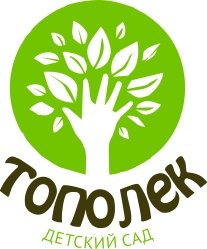 Проект по теме: «Экспериментальная деятельность в подготовительной группе»Разработала воспитатель:Гр. «Светлячок»Е.В. Векшинаг. Мышкин 2022-2023 годПаспорт проекта:Тип проекта: познавательный, творческий, поисково-исследовательский.Срок реализации проекта: сентябрь 2022- май 2023(долгосрочный)По числу участников: групповой
По характеру контактов: в рамках ДОО, дети дошкольной группы от 6 до 7 лет, воспитатель, родители.Образовательная область: социально-коммуникативное развитие, речевое развитие, художественно - эстетическое развитие, познавательное развитие, физическое развитие.Актуальность:Мир, в котором мы живем, сложен, многогранен и изменчив.В период дошкольного детства происходит зарождение первичного образа мира благодаря познавательной активности ребенка, имеющей свою специфику на каждом возрастном этапе. Развитие познавательного интереса к различным областям знаний и видам деятельности является одной из составляющих, как общего развития дошкольника, так и в  успешности его обучения в школе.Познавательно – исследовательская деятельность дошкольника в естественной форме проявляется в виде так называемого «детского экспериментирования» с предметами или вербального исследования – вопросов (почему? зачем? как?).Удовлетворяя свою любознательность в процессе активной познавательно – исследовательской деятельности, ребенок, с одной стороны, расширяет представления о мире, с другой – начинает овладевать основополагающими культурными формами упорядочения опыта: причинно – следственными, родовидовыми, пространственными и временными отношениями, позволяющими связывать отдельные представления в целостную картину. На протяжении всего дошкольного детства наряду с игровой деятельностью огромное значение в развитии личности ребенка имеет познавательная деятельность, как процесс усвоения знаний, умений, навыков. Понимая, какое значение имеет поисковая деятельность в развитии познавательной активности детей, их интеллектуальных способностей, одним из видов деятельности я выбрала детское экспериментирование. Н.Н. Поддьяков  дал следующее определение понятию «детскому экспериментированию»: «детское экспериментирование – одна из форм организации детской деятельности с одной стороны и один из видов познавательной деятельности с другой».Главное достоинство метода экспериментирования заключается в том, что он дает детям реальные представления о различных сторонах изучаемого объекта, о его взаимоотношениях с другими объектами и со средой обитания. В процессе эксперимента идет обогащение памяти ребенка, активизируются его мыслительные процессы, так как постоянно возникает необходимость совершать операции анализа и синтеза, сравнения и классификации, обобщения . Необходимость давать отчет об увиденном, формулировать обнаруженные закономерности и выводы стимулирует развитие речи.Дошкольникам присуще наглядно-действенное и наглядно-образное мышление, поэтому экспериментирование, как ни какой другой метод, соответствует этим возрастным особенностям. В дошкольном возрасте он является ведущим, а первые три года - практически единственным способом познания мира.Детское экспериментирование как специально организованная деятельность способствует становлению целостной картины мира ребенка дошкольного возраста и основ культурного познания им окружающего мира. Именно в детские годы закладываются основы активного познавательного отношения к действительности. Ребенок совершает первые самостоятельные исследования и открытия, переживает радость познания мира и собственных возможностей. Что стимулирует его дальнейшие интеллектуальные усилия.Это нетрадиционный подход в образовании дошкольников  позволяет широко развивать логическое мышление, воображение, фантазию, творчество, закладывает навыки учебной деятельности.Интерес дошкольника к окружающему миру, желание освоить все новое - основа формирования этого качества. На протяжении всего дошкольного детства наряду с игровой деятельностью огромное значение в развитии личности ребенка имеет познавательная деятельность, как процесс усвоения знаний, умений, навыков. Понимая, какое значение имеет поисковая деятельность в развитии познавательной активности детей, их интеллектуальных способностей, одним из видов деятельности я выбрала детское экспериментирование.Детское экспериментирование как специально организованная деятельность способствует становлению целостной картины мира ребенка дошкольного возраста и основ культурного познания им окружающего мира.Ознакомление дошкольников с явлениями природы занимает особое место в системе разнообразных знаний об окружающем, поскольку предмет ознакомления присутствует, регламентирует, оказывает свое влияние и непрерывно воздействует на развитие ребенка. Результатом реализации проекта является приобретенный опыт видения предметов и явлений, всматривания в них, развитие внимание, зрительной, слуховой чувствительности, расширение словарного запаса и обогащение речевого общения на основе культурных норм.Ребенок активно познает окружающий мир, он очень восприимчив к образовательному влиянию.Упустить благоприятные возможности этого периода для обогащения опыта исследовательского поведения и познавательных способностей дошкольника – значит нанести вред детскому развитию.Именно в детские годы закладываются основы активного познавательного отношения к действительности. Ребенок совершает первые самостоятельные исследования и открытия, переживает радость познания мира и собственных возможностей. Что стимулирует его дальнейшие интеллектуальные усилия.Цель проекта: практическое внедрение детского экспериментирования как средства развития познавательной активности.Задачи проекта:- расширять представления детей об окружающем мире через знакомство с основными физическими свойствами и явлениями;- развивать связную речь детей: побуждать рассуждать, аргументировать, пользоваться речью-доказательством;- обеспечивать переход от предметно-практического действия к образно-символическому (схематизация, символизация связей и отношений между предметами и явлениями окружающего мира);- развивать наблюдательность;- воспитывать интерес детей к экспериментальной деятельности;- воспитывать  желание помочь другим, умение договариваться друг с другом для решения общих задач.Ожидаемые результаты:   Воспитанники имеют представления об окружающем мире.У дошкольников развиты умения: наблюдать, анализировать, сравнивать, выделять характерные, существенные признаки предметов и явлений, обобщать их по этим признакам.Дети проявляют познавательный интерес к занятиям, улучшено речевое развитиеДети смогут устанавливать простейшие связи между предметами и явлениями, делать простейшие обобщения.Этапы реализации проекта:1 этап – подготовительный. - Изучить методическую литературу по теме- Составление картотек познавательной - экспериментальной деятельности  -Подбор основного оборудования и материала для оснащения центра экспериментальной деятельности.-Входная диагностика знаний по теме.2 этап – основной.Срок реализации: октябрь 2022- май 2023Работа с детьми:Чтение стихов ,рассказов ,пословиц. поговорок, загадок.Дидактические игры:  «Найди пару», «Разрезные картинки»Наблюдения за явлениями в природеРассматривание иллюстраций по темамОпыты:«Чудо-воздух, он везде!»«Как мы ухаживаем за растениями! »Подвижная игра« Поймай воздух»Презентация« Воды земного шара», «Что такое молния»Беседа -эксперимент«Два магнита»Игра - эксперимент« Чудо прическа»Работа с родителями:Проведение анкетирования;Подготовка консультации для родителей, индивидуальные беседы с родителями;- рекомендации для родителей: «Чего нельзя, и что нужно делать для поддержания интереса детей к познавательному экспериментированию»Консультация:«Значение экспериментальной деятельности для детей»,«Как правильно организовать экспериментальную деятельность дома»,«Соблюдение правил безопасности в процессе организации  экспериментально-исследовательской деятельности дошкольников!»3 этап – заключительный.Срок реализации: май 2023Определить эффективность проведенной работыПровести анализ полученных результатов.Во время игр – экспериментов ребенок учится ставить цель, решать проблемы, выдвигать предложения, проверять их опытным путем и делать выводы. От своих открытий он испытывает действительно настоящий восторг, чувство удовлетворения от проделанной работыСписок используемой литературы:Программа воспитания и обучения в детском саду «От рождения до школы».Веракса Н.Е., Галимов О.Р. Познавательно-исследовательская деятельность дошкольников. М.: Мозаика-синтез, 2015.Организация опытно-экспериментальной деятельности в ДОУ. СПб.: Детство-пресс, 2012.Куликова И.Э., Совгир Н.Н. Детское экспериментирование. М.: Педагогическое общество России, 2005.Дыбина О.В., Рахманова Н.П., Щетинина В.В. Неизведанное рядом: Занимательные опыты и эксперименты для дошкольников. М.: Сфера, 2001.